2014 日月潭國際鐵人三項暨水陸兩項錦標賽Cmk自行車租借站     聯絡人：耿嘉泯  電話：0932-615995    Gmail：cmk615995@gmail.comCMK網站：cmkbike.blogspot.tw自行車租借辦法：採預約制 租車含安全帽  送達比賽現場 領車、還車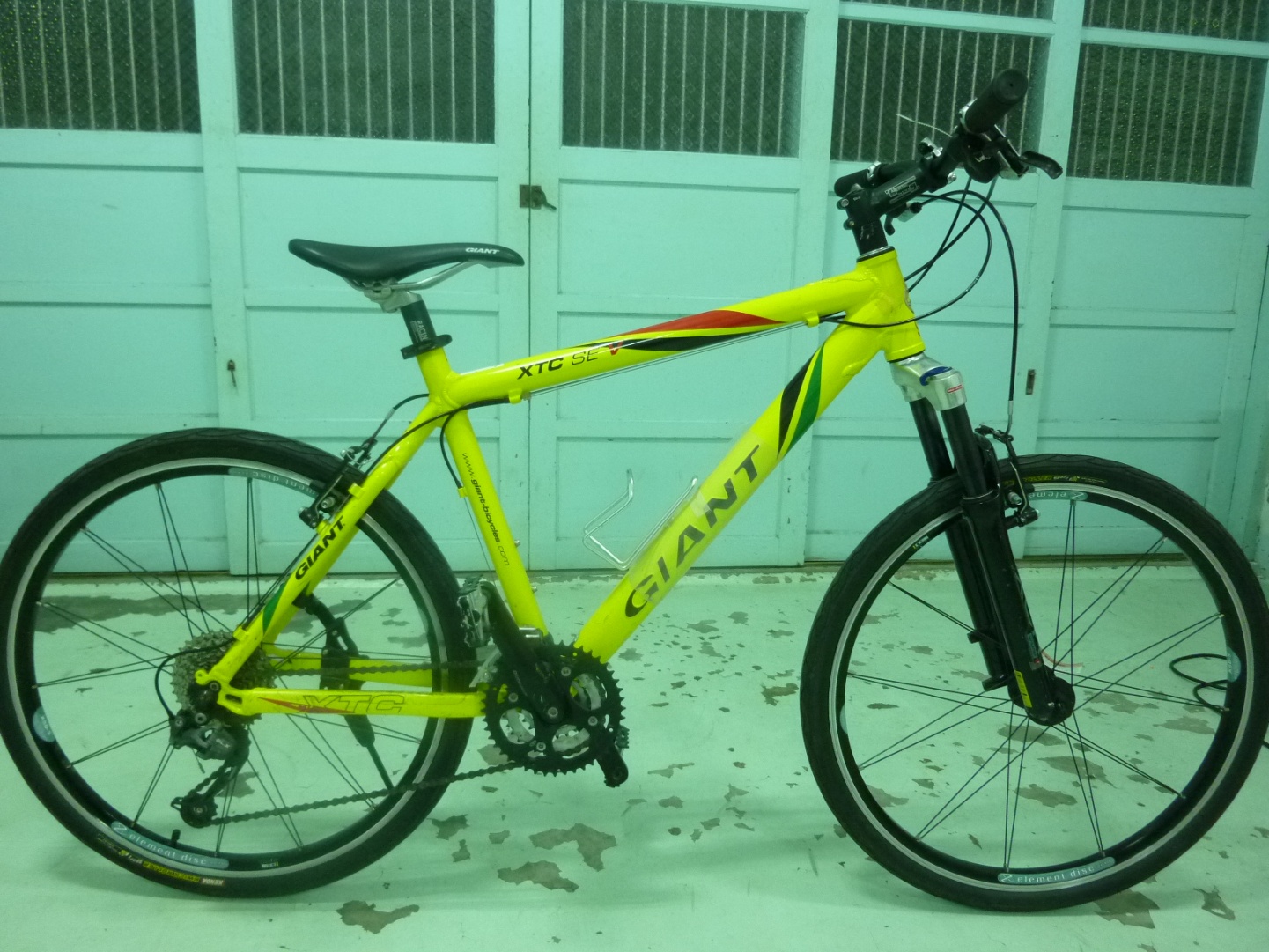 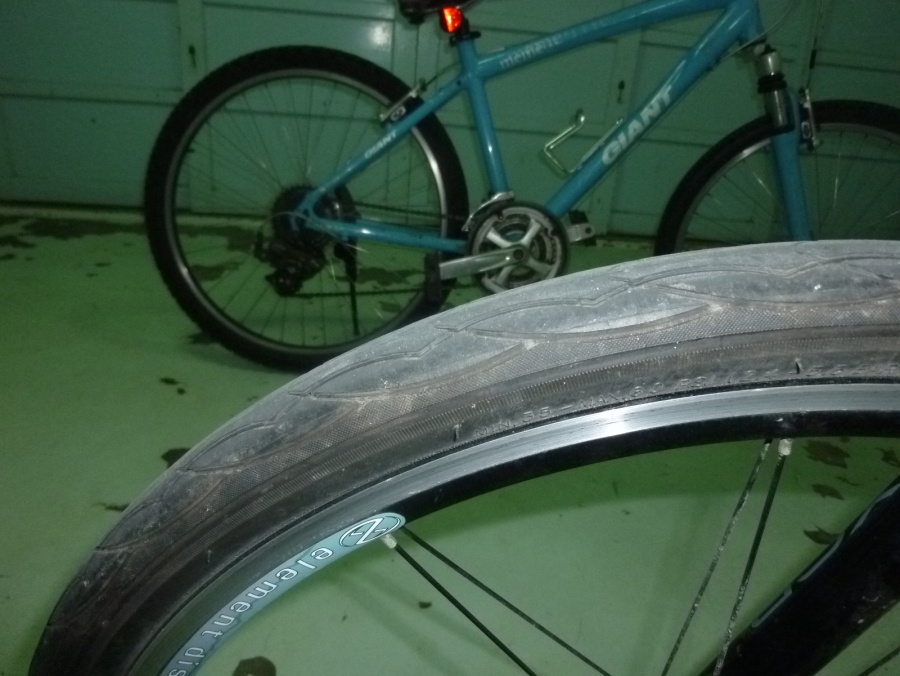 車種  XTC-SEV   27段變速  輪胎26X1.5   車架19吋適合身高165~180公分  數量20台 車架14吋適合身高145~160公分 數量5台日租800元/台(含安全帽)附贈自行車專用水壺1只)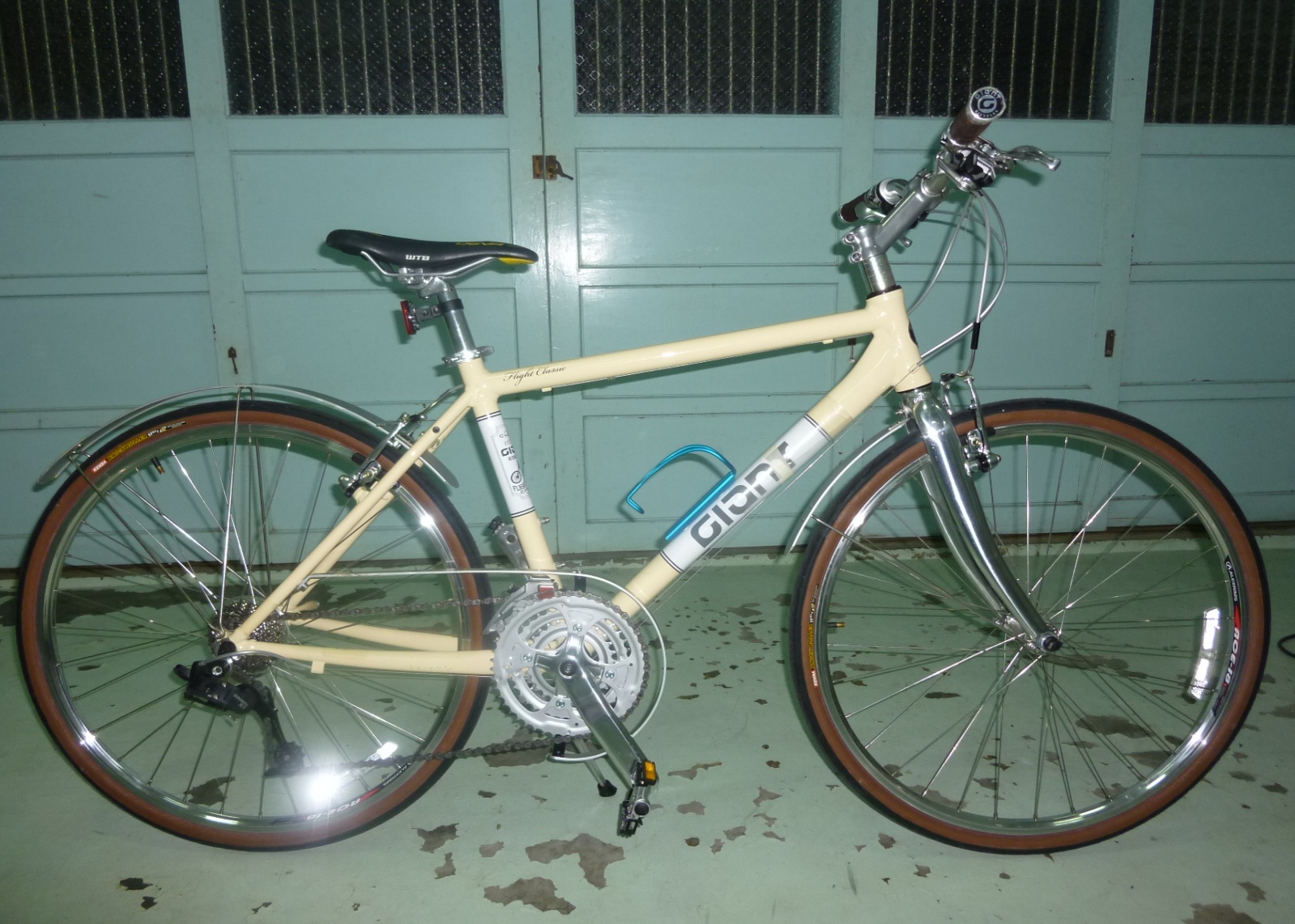 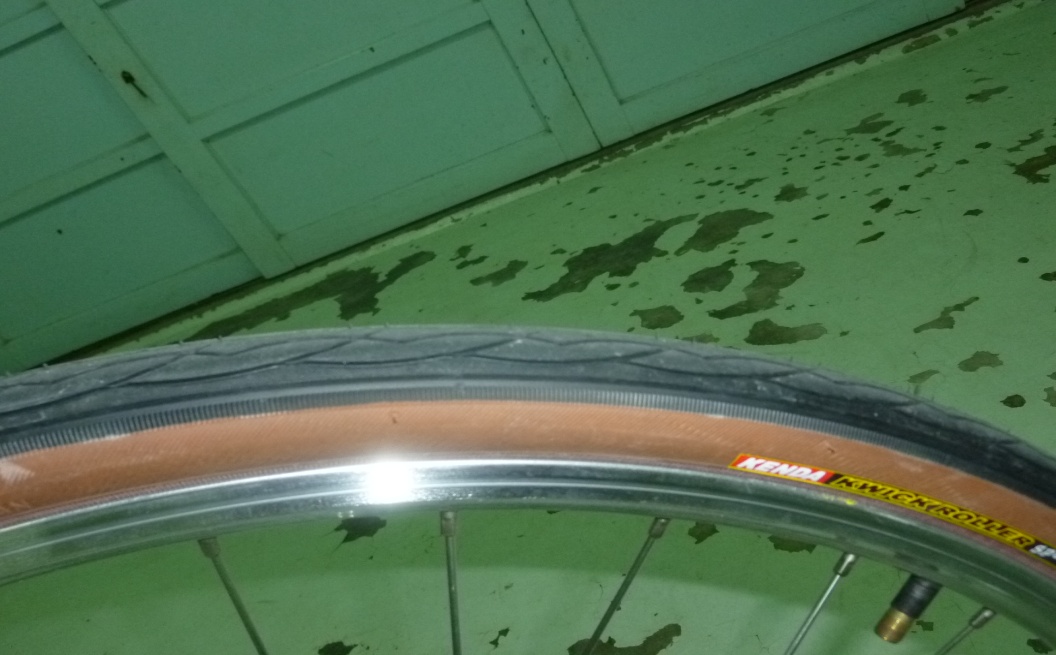 車種  FLIGHT   27段變速  輪胎26X1.25   車架17吋適合身高155~170公分  數量50台 車架14吋適合身高145~160公分 數量30台日租700元/台(含安全帽)附贈自行車專用水壺1只)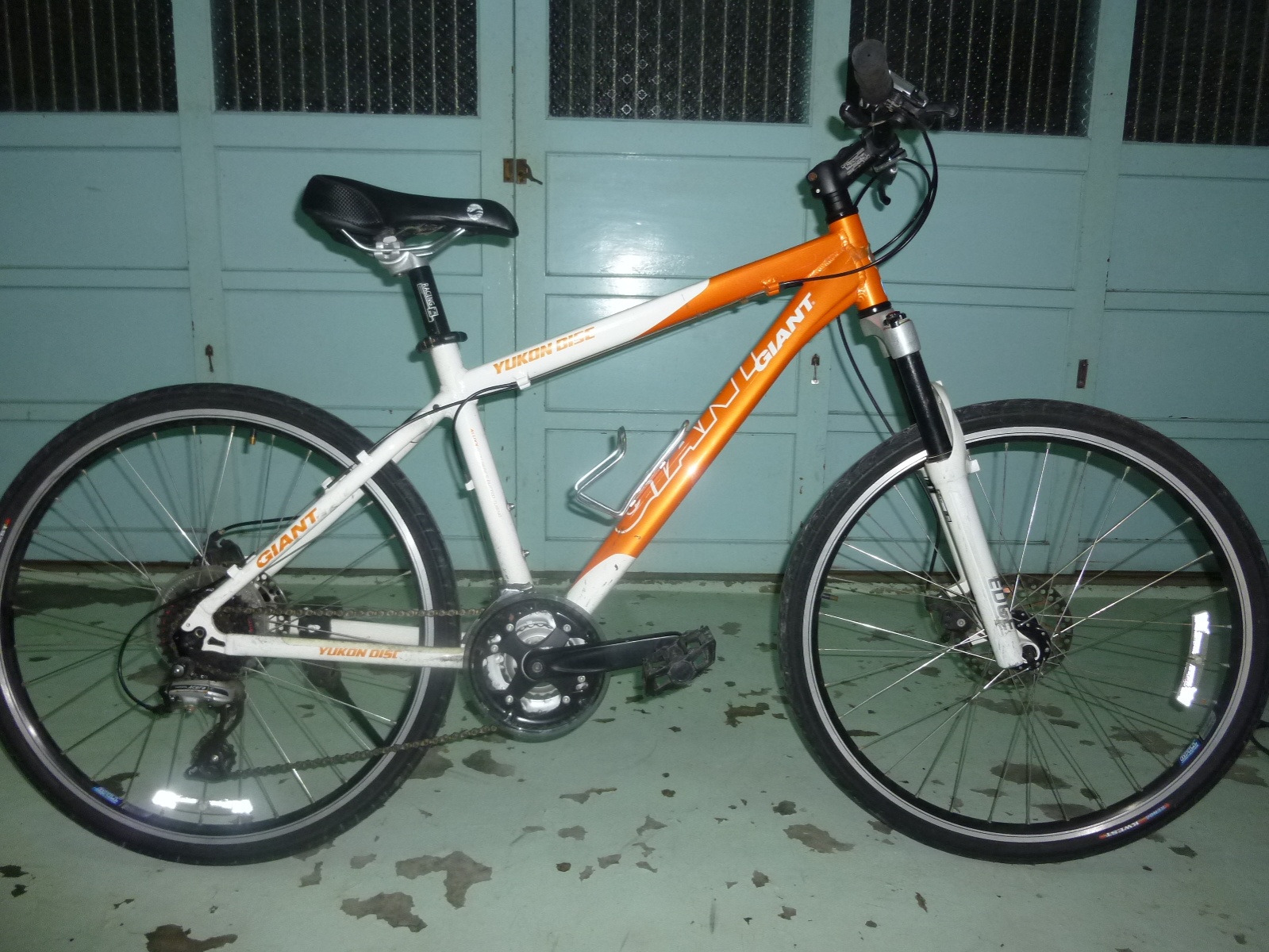 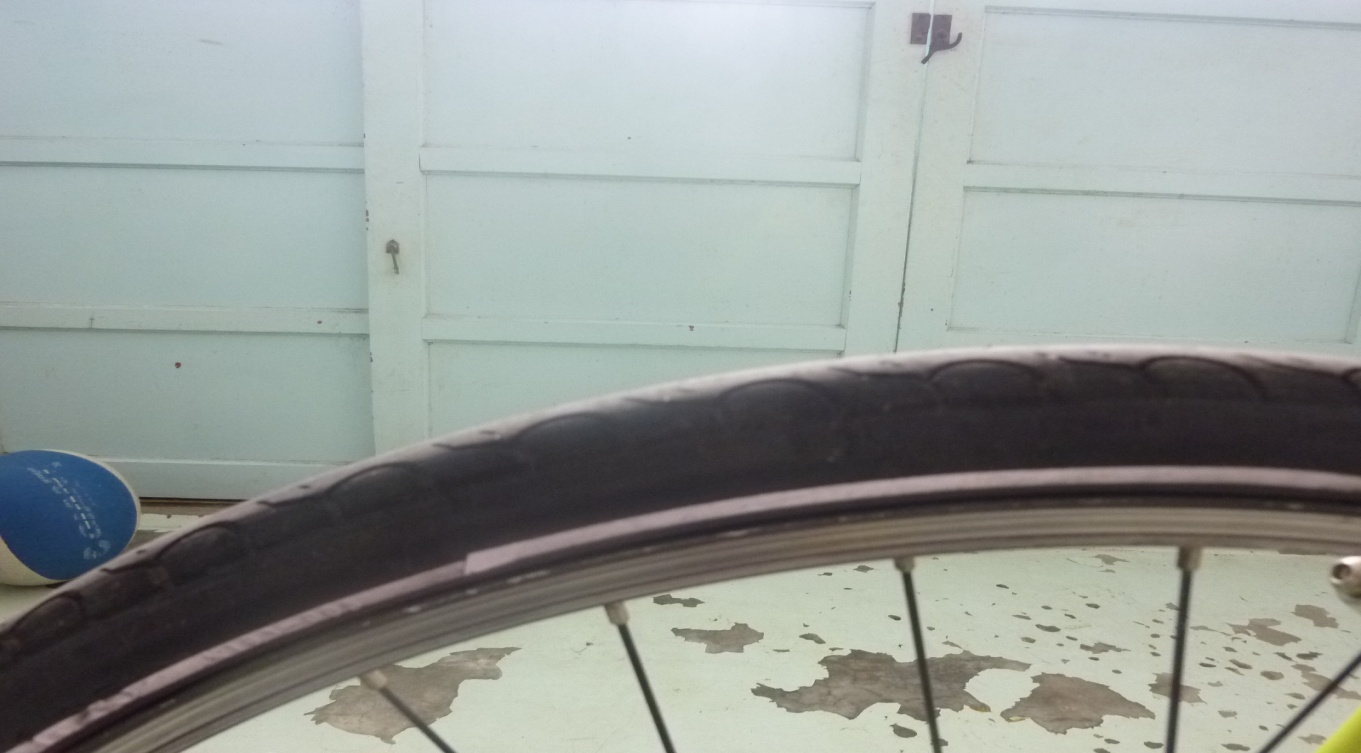 車種YUKON  24段變速  輪胎26X1.5   車架17吋適合身高155~170公分  數量17台日租500元/台(含安全帽)附贈自行車專用水壺1只)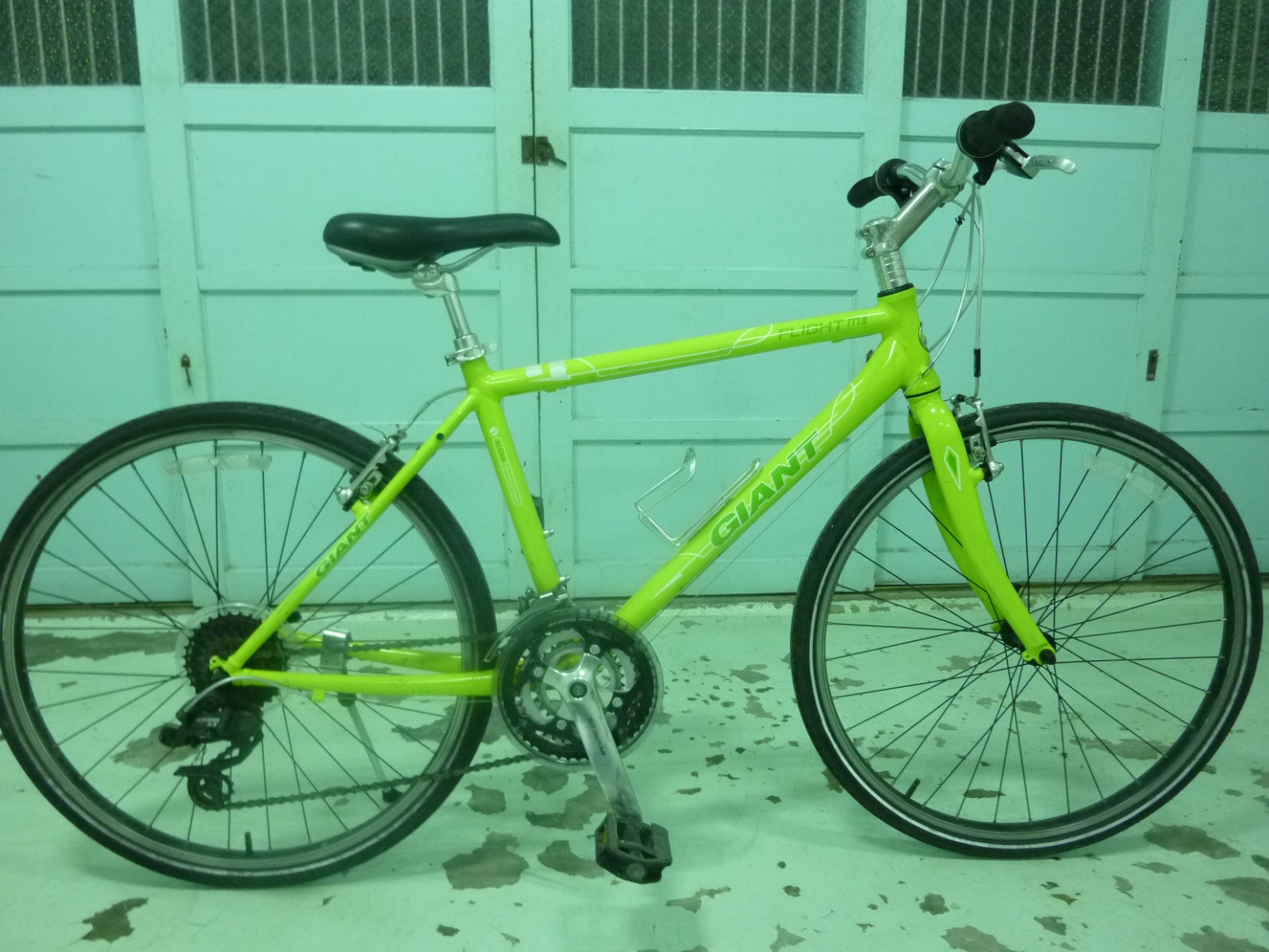 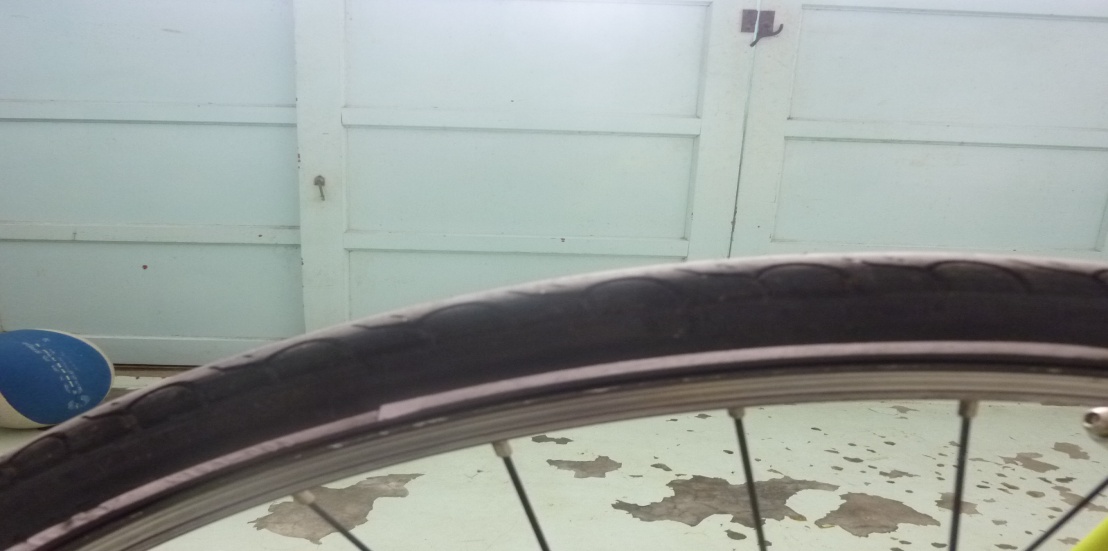 車種  FLIGHT   24段變速  輪胎26X1.25車架19吋適合身高165~180公分 數量20台車架17吋適合身高150~165公分  數量20台(綠色、紅色)日租500元/台(含安全帽)自行車專用水壺1只)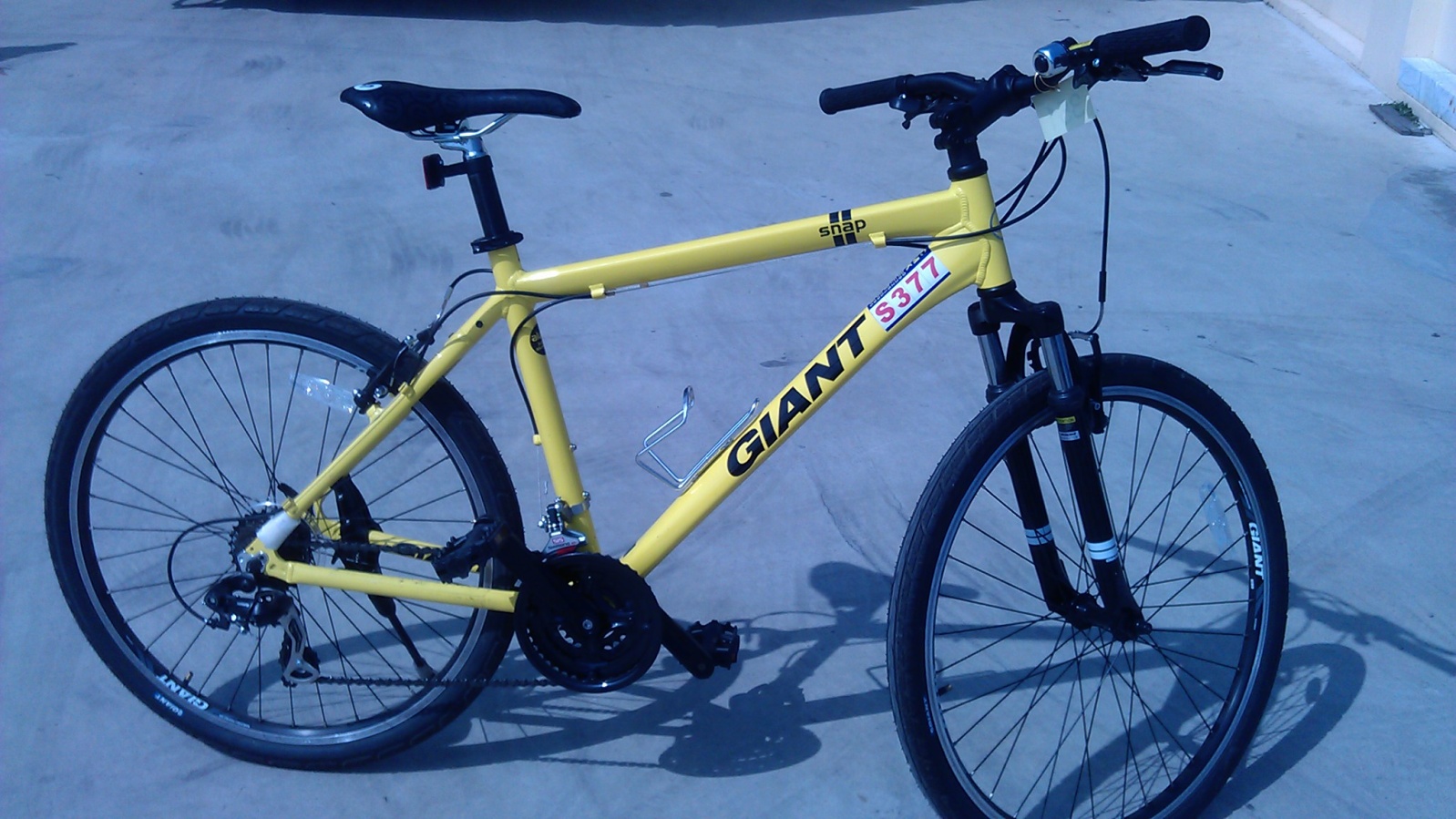 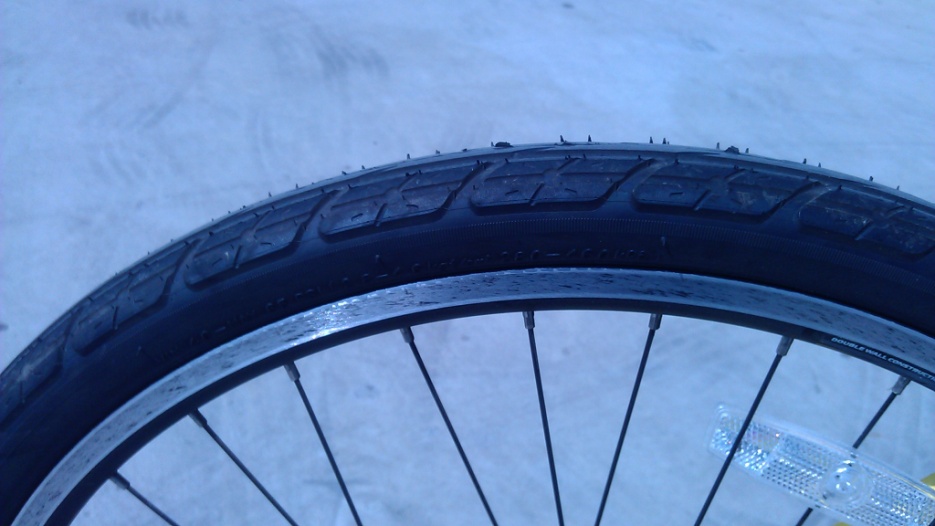 車種捷安特SNAP21段變速登山車  輪胎26X1.75  車架19吋適合身高170公分以上  數量20台 車架17吋適合身高160~170公分  數量50台日租350元/台(含安全帽)附贈自行車專用水壺1只)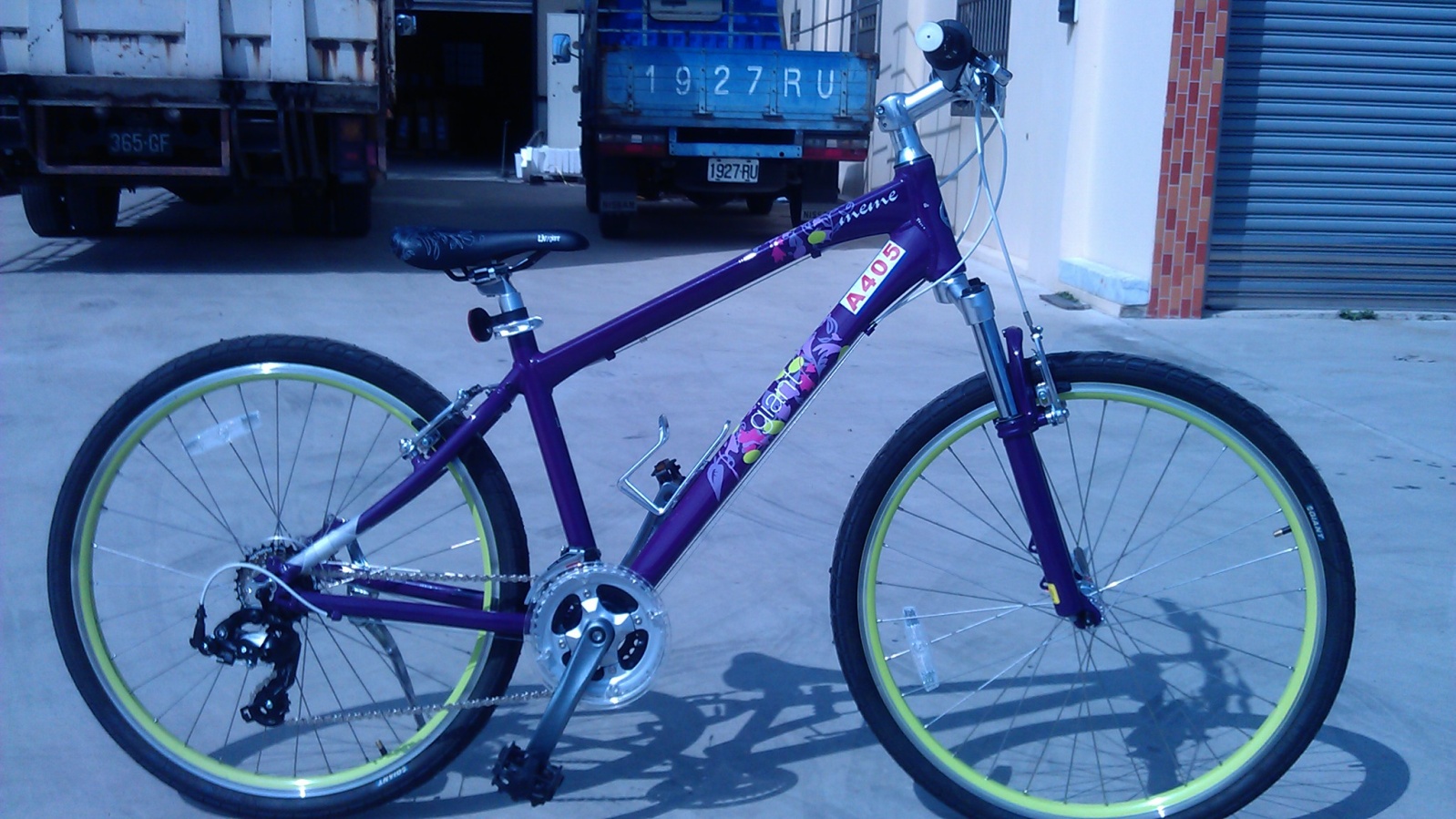 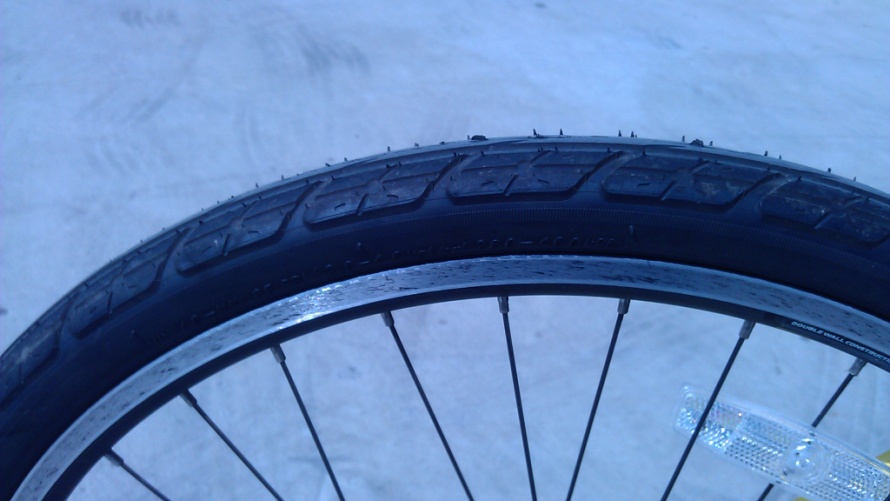 捷安特MEME21段高級自行車   輪徑：26＊1.75車架14吋適合身高145~160公分 數量30台日租350元/台(含安全帽)附贈自行車專用水壺1只)